2015 m. Šilalės rajono krepšinio pirmenybių rezultatų  lentelėI LYGAII LYGAEil.Nr.Komandospavadinimas1234Tšk.Vieta1.BOBUTĖS PASKOLA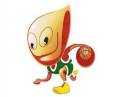 81:75294:107196:10114III2.MEDVĖGALIS75:81160:80197:10213IV3.LŪŠIS107:94280:60273:8715II4.ŠILALĖS AGRO101:962102:97287:7326IEil.Nr.Komandospavadinimas123456Tšk.Vieta1.RIMKAUS ŪKIS83:77280:87182:622101:89285:4529II2.ŠILALĖS SM-II77:83159:92155:71179:69289:4627V3.ŠILALĖS SM-I87:80292:592109:92277:85190:4229I4.DROBŪKŠČIAI62:82171:55292:109170:72186:6527IV5.JŪRA89:101169:79185:77272:70272:5328III6.LAUKUVOS MOKSLEIVIS45:85146:89142:90165:86153:7215VI